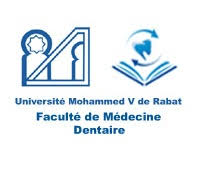 5EME ANNEE : SEMESTRE 9Médecine dentaireSemaine du 25/01/2021 au 30/01/2021Lun 25/01/21Mar 26/01/21Mer 27 /01/21Jeu 28/01/21Vend 29/01/21Sam 30/01/2113h00 à 14h3013h00 à 14h3013h00 à 14h3013h00 à 14h3013h00 à 14h3009h00 à 11h00PSP3Santé publique : méthodes et pratiquesPr.ELBOUAITIRFA9Thérapeutiques orthodontiquesPr.BENYAHIAPSP3Santé communautairePr. JDIDIG2PrésentielRFA9Thérapeutiques orthodontiquesPr.HALIMIRFA10Prothèse conjointe spécifiquePr.ELYAMANIRFA10Prothèse adjointe spécifiquePr.RAHMANI14h30 à16h0014h30 à16h0014h30 à 16h0014h30 à 16h0014h30 à 16h00RFA10Prothèse adjointe spécifiquePr.RAHMANIRFA10Prothèse conjointe spécifiquePr.ELYAMANIRFA10Prothèse adjointe spécifiquePr.RAHMANIPSP3Santé publique : méthodes et pratiquesPr.ELBOUAITIRFA10Prothèse adjointe spécifiquePr.RAHMANI